香 港 助 產 士 會Hong Kong Midwives Association為閣下能夠收到本會的最新消息，如有任何資料更改，請將已填妥「更新資料表格」，以電郵、傳真或郵寄方式並交回本會辦事處。謝謝。If your information needs to be update, please send the completed “Personal Particulars Renewal Form” to us by Email, Fax or Mail. Thank you.	電郵 Email: info@midwives.org.hk / midwives@netvigator.com	傳真 Fax: 2572 5329	郵寄 Mail: 香港灣仔告士打道223號 海聯大廈13字樓D1香 港 助 產 士 會Hong Kong Midwives Association為閣下能夠收到本會的最新消息，如有任何資料更改，請將已填妥「更新資料表格」，以電郵、傳真或郵寄方式並交回本會辦事處。謝謝。If your information needs to be update, please send the completed “Personal Particulars Renewal Form” to us by Email, Fax or Mail. Thank you.	電郵 Email: info@midwives.org.hk / midwives@netvigator.com	傳真 Fax: 2572 5329	郵寄 Mail: 香港灣仔告士打道223號 海聯大廈13字樓D1香 港 助 產 士 會Hong Kong Midwives Association為閣下能夠收到本會的最新消息，如有任何資料更改，請將已填妥「更新資料表格」，以電郵、傳真或郵寄方式並交回本會辦事處。謝謝。If your information needs to be update, please send the completed “Personal Particulars Renewal Form” to us by Email, Fax or Mail. Thank you.	電郵 Email: info@midwives.org.hk / midwives@netvigator.com	傳真 Fax: 2572 5329	郵寄 Mail: 香港灣仔告士打道223號 海聯大廈13字樓D1香 港 助 產 士 會Hong Kong Midwives Association為閣下能夠收到本會的最新消息，如有任何資料更改，請將已填妥「更新資料表格」，以電郵、傳真或郵寄方式並交回本會辦事處。謝謝。If your information needs to be update, please send the completed “Personal Particulars Renewal Form” to us by Email, Fax or Mail. Thank you.	電郵 Email: info@midwives.org.hk / midwives@netvigator.com	傳真 Fax: 2572 5329	郵寄 Mail: 香港灣仔告士打道223號 海聯大廈13字樓D1更新資料表格 Personal Particulars Renewal Form(PLEASE FILL IN BLOCK LETTERS)更新資料表格 Personal Particulars Renewal Form(PLEASE FILL IN BLOCK LETTERS)更新資料表格 Personal Particulars Renewal Form(PLEASE FILL IN BLOCK LETTERS)更新資料表格 Personal Particulars Renewal Form(PLEASE FILL IN BLOCK LETTERS)簽署Signature :日期Date :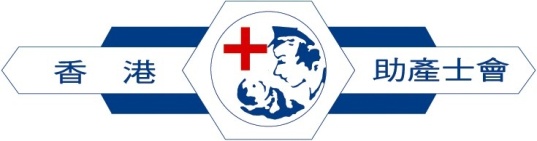 